Eastbourne & District MFC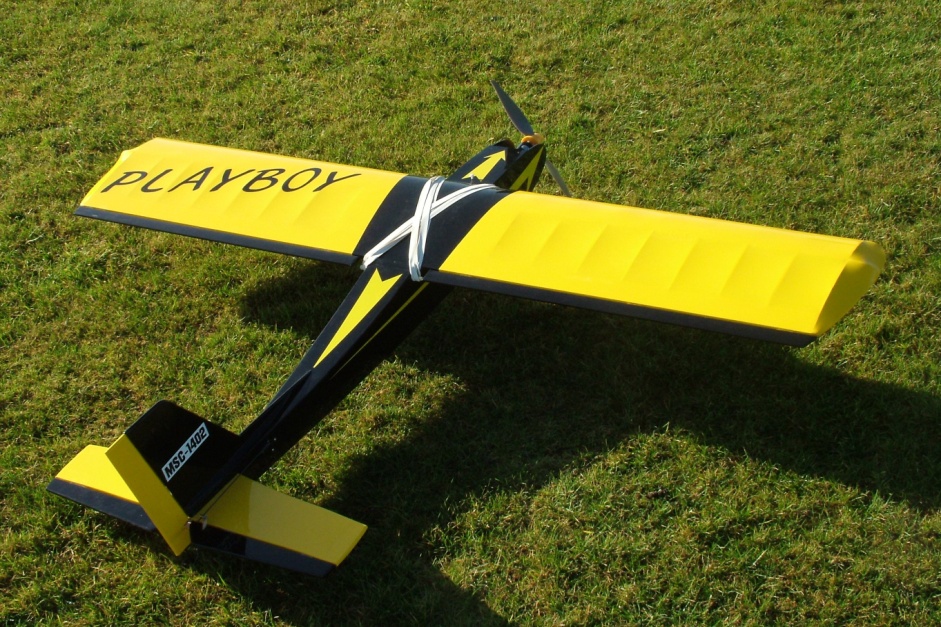 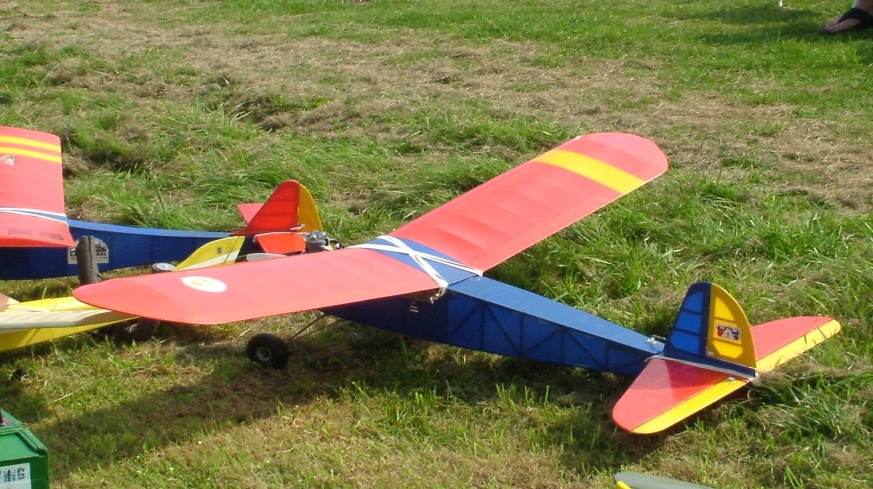 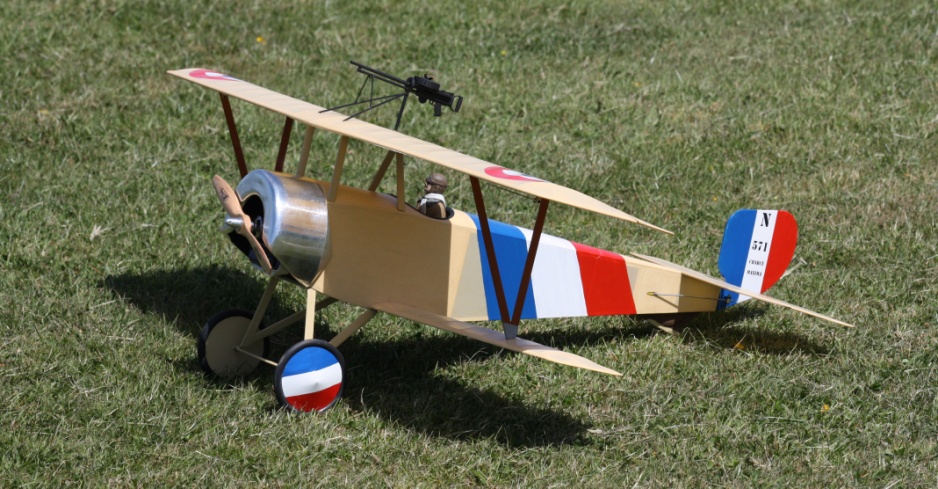 SCALE VINTAGE & CLASSIC                             Fly In 2018Deanland Airfield, Ripe, East SussexSunday 24th June. from 10am to 5pmA relaxed day of flying at this wonderful site.Pilot fee £5 and Proof of BMFA requiredFurther info from Shaun Clay – shaun@saltwood35.co.ukTony Ding – bonding@sky.comwww.edmfc.co.uk